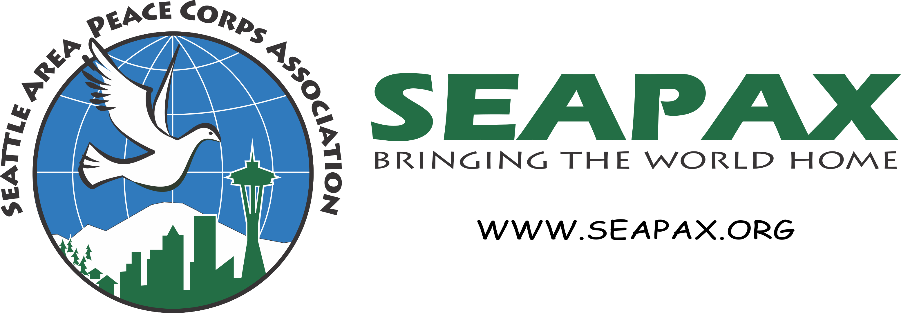 Checklist for Posting to SEAPAX Newsletter and Social Media PlatformsThe purpose of this form is to help you gather the details SEAPAX needs to promote your event, webinar, activity or other announcement on its social media platforms.  RPCVs/PCVs are encouraged to join and post directly to the SEAPAX Facebook RPCV/PCV Community Group. Other friends of SEAPAX, please forward your completed form to info@seapax.org, and we will take it from there. Your NamesEmailTitle of AnnouncementDescription Is this an Event? YES  [Complete numbers 6-8]NO  [Skip to number 12]DateStart TimeEnd TimeWill the Event take place in person? YES  [Complete number 10]NO  [Skip to number 11] AddressLink for virtual meetingLink to register or obtain additional detailsWebsite of sponsoring organizationEmail of contact for additional questions if different than submitter